2021 CONGREGATIONAL MEETING MINUTESDate: April 25, 2021					Place: Zoom due to Covid-19 Called to order at 12:05pm			Previous Minutes Reviewed? Yes Presiding: Dana York, President Board of Trustees  Parliamentarian: Wendy Hearl, Programs Trustee A quorum of the church membership attended. Yes Official # of church members on 4/26/21 = 113Quorum = 35% (due to calling a new minister)= 40 membersIn attendance:  67 members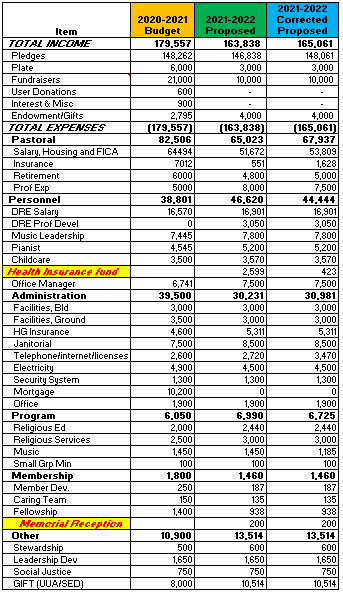 Discussion during budget presentation:Clarification that a Music Director is funded on this budget occurred.  Tiffany Sapp’s salary was discussed including her Health Insurance will not be paid by the Church at this time due to being on her husband’s plan (though the church is prepared to take up this cost if needed in the future). The meeting adjourned at 12:59pmMADE BYSECONDMOTIONSENACTED?Ann LivengoodWendy HearlI move that the congregation approve the minutes of the May 2020 Congregational Meeting.YesBoardNo 2nd neededWe move that the slate of nominees be approved by acclamation.:President: Ann LivengoodVice President: Ann JohnsonPast President: Dana YorkPrograms Trustee: Bryan KleskeSecretary: Dottie BladesStewardship Trustee: Charlie Miller (continuing)Facilities Trustee: Greg Kramer (continuing)Treasurer: Deb Helmer (continuing)Membership Trustee: Michele Markstrom-Frisch (continuing)Nominating Committee 2021-2022:Joy Boyd, Cynthia Goodman, and Tish Kashdan, (all 2 year terms) and Lance Kloosterman (1 year to replace Lee Sinnott who is not continuing on the Committee)Judy Tucker (Chair Person) has another year on her termYesBoardNo Second neededI move that HVUUC accept this 2021-2022 operating budget. (see below)YesDottie BladesNo Second neededIn accordance with our bylaws, and on behalf of the Search Committee, I move that we call Reverend Tiffany Sapp to settled ministry. (Effective August 1, 2021)Yes